Forma e deklaratës nr. 1 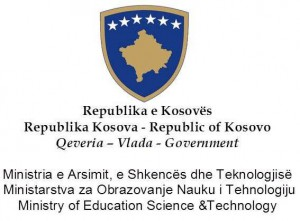 [Të kompletohet nga vetnominuesi]
Unë, __________________________(Emri dhe mbiemri ) __________(numri personal) Ditëlindja  _________________________________, me vendbanim në  _______________ (adresa e plotë), _________________ (numri i telefonit ) ___________________ (numri faksit), dhe  _____________________ (email).Si shtetas i Kosovës (e vërtetuar me letërnjoftim/pasaportë të Kosovës)Unë, vetnominohem____________________________ (Emri dhe mbiemri ) për anëtar të Këshillit Shtetëror të Cilësisë (KSHC) në Agjencinë e Akreditimit të Kosovës (AKA) për këto arsye :________________________________________________________________________________________________________________________________________________________________________________________________________________________________________________________________________________________________________________________________________________________________________________________________________________________________________________________________________________________________________________________________________________________________________________________________________________________________________________________________________________________________________________________________________________________________________________________Emri dhe mbiemri, nënshkrimi
____________________________Data____________________________